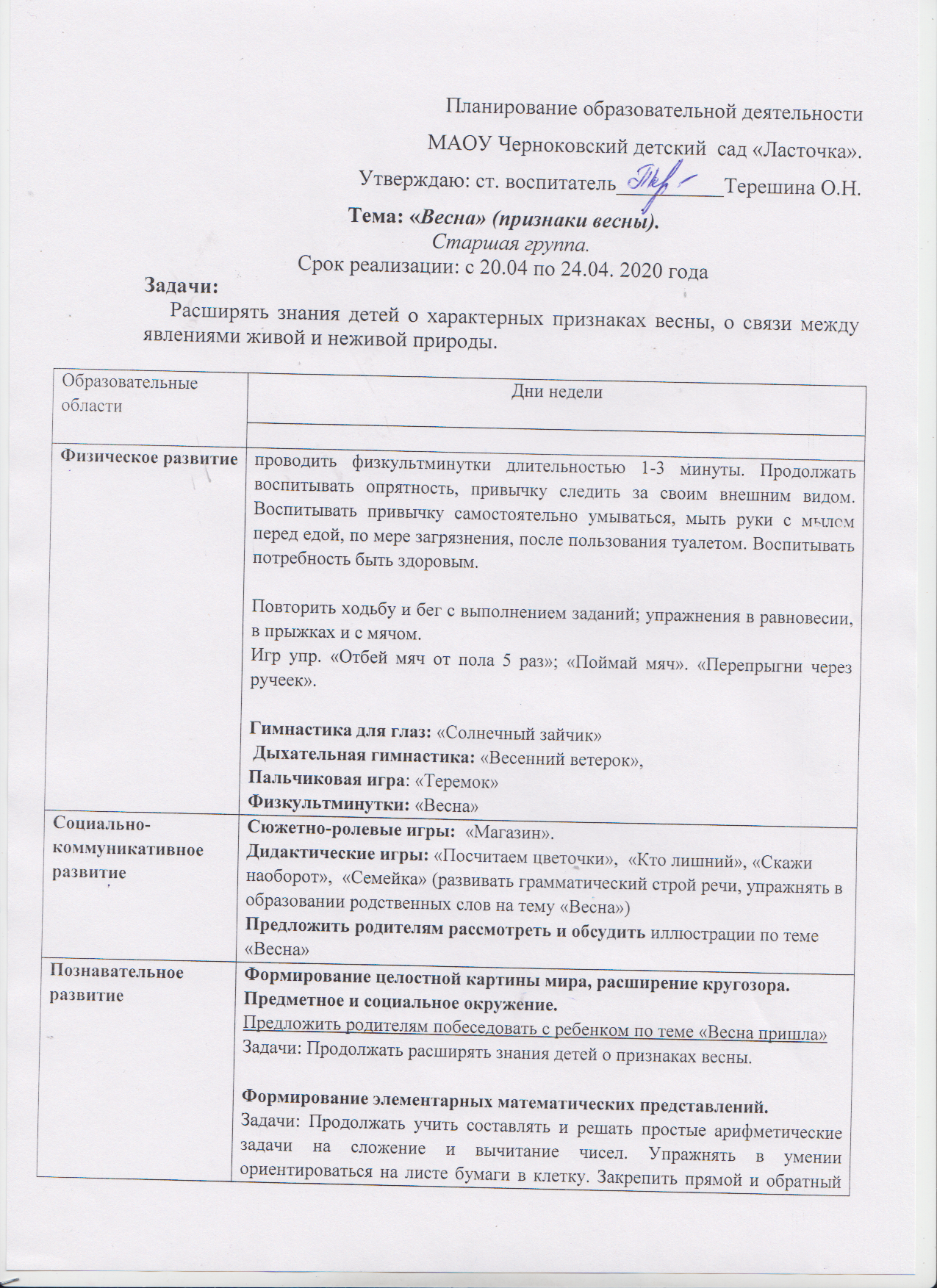 Речевое развитиеПредложить родителям прочитать сказку Пересказ сказки «Лиса и козел» Задачи:  Совершенствовать умение детей пересказывать сказку «в лицах».Речевое развитиеПредложить родителям прочитать сказку Пересказ сказки «Лиса и козел» Задачи:  Совершенствовать умение детей пересказывать сказку «в лицах».«Художественно – эстетическое развитие»Рисование «Весна»Задачи: Закреплять умение передавать в рисунке картину природы, характерные признаки весны.  Развивать чувство композиции, эстетическое восприятие, чувство цвета. Учить использовать прием размывки, рисовать по сырой бумаге.Аппликация по замыслуЗадачи: Закреплять умение использовать разнообразные приемы вырезания; красиво располагать изображение на листе. Развивать чувство композиции. Развивать творческую активность.«Художественно – эстетическое развитие»Рисование «Весна»Задачи: Закреплять умение передавать в рисунке картину природы, характерные признаки весны.  Развивать чувство композиции, эстетическое восприятие, чувство цвета. Учить использовать прием размывки, рисовать по сырой бумаге.Аппликация по замыслуЗадачи: Закреплять умение использовать разнообразные приемы вырезания; красиво располагать изображение на листе. Развивать чувство композиции. Развивать творческую активность.Чтение Предложить родителям список литературы для чтенияА.Толстой «Золотой ключик или приключения Буратино»Чтение рассказов В.Бианки «Синичкин календарь»Е.Благинина «Одуванчик».Отгадывание загадок про весну.БезопасностьПредложить родителям побеседовать с ребенком на тему «микробы, вирусы».Объяснить ребенку чем вредны микробы и как важно соблюдать личную гигиену.Наблюдения Наблюдение за изменениями в природе (день прибывает, солнце начинает пригревать, побежали ручьи). Наблюдение за прилетом птиц, за их гнездованием.Наблюдение за погодой (ветром, облаками)«Труд» Закреплять умение выполнять различные поручения, связанные с уходом за рассадой (поливать, рыхлить почву). Закреплять умение замечать и самостоятельно устранять непорядок в своем внешнем виде. Совершенствовать умение одеваться и раздеваться, не отвлекаясь, аккуратно складывать свои вещи.Самостоятельная деятельностьПредложить родителям рассмотреть иллюстрации с детьми на темы: «Весна», «Перелетные птицы». Настольные игры, домино, мозаика, настольный конструктор.Рисование: весна, перелетные птицы.лепка: «весеннее дерево» аппликация: по замыслуВзаимодействие с семьями детейВиртуальная выставка совместных рисунков с детьми на тему «Весна красна цветами».Рекомендации родителям пособий для домашних занятий с детьмиРекомендации родителям по домашнему чтению